2014年“内地大学生赴港交流实践”推荐登记表姓名谢东山性别男出身年月出身年月1989年10月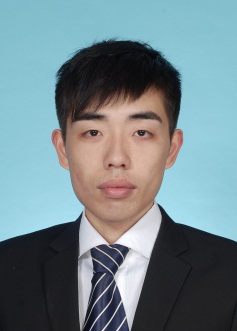 政治面貌中共党员名族汉电    话电    话手机18101815030电子邮件xiedongshan@qq.comxiedongshan@qq.comxiedongshan@qq.comxiedongshan@qq.com邮箱200240通讯地址上海市闵行区东川路800号上海市闵行区东川路800号上海市闵行区东川路800号上海市闵行区东川路800号在读年级在读年级在读年级硕士二年级硕士二年级硕士二年级硕士二年级所在院校、院系及所任职务所在院校、院系及所任职务所在院校、院系及所任职务上海交通大学   船舶海洋与建筑工程学院   建筑系   
上海交通大学学生联合会   副主席上海交通大学   船舶海洋与建筑工程学院   建筑系   
上海交通大学学生联合会   副主席上海交通大学   船舶海洋与建筑工程学院   建筑系   
上海交通大学学生联合会   副主席上海交通大学   船舶海洋与建筑工程学院   建筑系   
上海交通大学学生联合会   副主席上海交通大学   船舶海洋与建筑工程学院   建筑系   
上海交通大学学生联合会   副主席个人情况简介学习情况：2012年-至今：上海交通大   建筑学   建筑设计及其理论   硕士（学术型）在读
    专业排名：1/13 学生干部任职情况：现担任：上海交通大学学生联合会   副主席 曾担任：上海交通大学学联研究生会   副主席船舶海洋与建筑工程学院研究生会   副主席所获荣誉及社会实践情况：
    国家奖学金（三次）、校一等奖学金（三次）、香港董氏东方奖学金校优秀毕业论文（本科）、第六届四川省大学生艺术设计大赛—金奖校三好学生、校优秀学生干部、省级优秀大学毕业生、校优秀毕业学生干部第十一届中国西部国际博览会“优秀志愿者”参加2013年上海市优秀大学生暑期社会实践并担任浦东新区临时党支部副书记
        学习情况：2012年-至今：上海交通大   建筑学   建筑设计及其理论   硕士（学术型）在读
    专业排名：1/13 学生干部任职情况：现担任：上海交通大学学生联合会   副主席 曾担任：上海交通大学学联研究生会   副主席船舶海洋与建筑工程学院研究生会   副主席所获荣誉及社会实践情况：
    国家奖学金（三次）、校一等奖学金（三次）、香港董氏东方奖学金校优秀毕业论文（本科）、第六届四川省大学生艺术设计大赛—金奖校三好学生、校优秀学生干部、省级优秀大学毕业生、校优秀毕业学生干部第十一届中国西部国际博览会“优秀志愿者”参加2013年上海市优秀大学生暑期社会实践并担任浦东新区临时党支部副书记
        学习情况：2012年-至今：上海交通大   建筑学   建筑设计及其理论   硕士（学术型）在读
    专业排名：1/13 学生干部任职情况：现担任：上海交通大学学生联合会   副主席 曾担任：上海交通大学学联研究生会   副主席船舶海洋与建筑工程学院研究生会   副主席所获荣誉及社会实践情况：
    国家奖学金（三次）、校一等奖学金（三次）、香港董氏东方奖学金校优秀毕业论文（本科）、第六届四川省大学生艺术设计大赛—金奖校三好学生、校优秀学生干部、省级优秀大学毕业生、校优秀毕业学生干部第十一届中国西部国际博览会“优秀志愿者”参加2013年上海市优秀大学生暑期社会实践并担任浦东新区临时党支部副书记
        学习情况：2012年-至今：上海交通大   建筑学   建筑设计及其理论   硕士（学术型）在读
    专业排名：1/13 学生干部任职情况：现担任：上海交通大学学生联合会   副主席 曾担任：上海交通大学学联研究生会   副主席船舶海洋与建筑工程学院研究生会   副主席所获荣誉及社会实践情况：
    国家奖学金（三次）、校一等奖学金（三次）、香港董氏东方奖学金校优秀毕业论文（本科）、第六届四川省大学生艺术设计大赛—金奖校三好学生、校优秀学生干部、省级优秀大学毕业生、校优秀毕业学生干部第十一届中国西部国际博览会“优秀志愿者”参加2013年上海市优秀大学生暑期社会实践并担任浦东新区临时党支部副书记
        学习情况：2012年-至今：上海交通大   建筑学   建筑设计及其理论   硕士（学术型）在读
    专业排名：1/13 学生干部任职情况：现担任：上海交通大学学生联合会   副主席 曾担任：上海交通大学学联研究生会   副主席船舶海洋与建筑工程学院研究生会   副主席所获荣誉及社会实践情况：
    国家奖学金（三次）、校一等奖学金（三次）、香港董氏东方奖学金校优秀毕业论文（本科）、第六届四川省大学生艺术设计大赛—金奖校三好学生、校优秀学生干部、省级优秀大学毕业生、校优秀毕业学生干部第十一届中国西部国际博览会“优秀志愿者”参加2013年上海市优秀大学生暑期社会实践并担任浦东新区临时党支部副书记
        学习情况：2012年-至今：上海交通大   建筑学   建筑设计及其理论   硕士（学术型）在读
    专业排名：1/13 学生干部任职情况：现担任：上海交通大学学生联合会   副主席 曾担任：上海交通大学学联研究生会   副主席船舶海洋与建筑工程学院研究生会   副主席所获荣誉及社会实践情况：
    国家奖学金（三次）、校一等奖学金（三次）、香港董氏东方奖学金校优秀毕业论文（本科）、第六届四川省大学生艺术设计大赛—金奖校三好学生、校优秀学生干部、省级优秀大学毕业生、校优秀毕业学生干部第十一届中国西部国际博览会“优秀志愿者”参加2013年上海市优秀大学生暑期社会实践并担任浦东新区临时党支部副书记
        学习情况：2012年-至今：上海交通大   建筑学   建筑设计及其理论   硕士（学术型）在读
    专业排名：1/13 学生干部任职情况：现担任：上海交通大学学生联合会   副主席 曾担任：上海交通大学学联研究生会   副主席船舶海洋与建筑工程学院研究生会   副主席所获荣誉及社会实践情况：
    国家奖学金（三次）、校一等奖学金（三次）、香港董氏东方奖学金校优秀毕业论文（本科）、第六届四川省大学生艺术设计大赛—金奖校三好学生、校优秀学生干部、省级优秀大学毕业生、校优秀毕业学生干部第十一届中国西部国际博览会“优秀志愿者”参加2013年上海市优秀大学生暑期社会实践并担任浦东新区临时党支部副书记
        所在学校团委意见签章：   年  月  日签章：   年  月  日签章：   年  月  日省级团委意见签章：   年  月  日签章：   年  月  日签章：   年  月  日